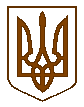 УКРАЇНАБілокриницька   сільська   радаРівненського   району    Рівненської    області(двадцять дев’ята позачергова сесія сьомого скликання)   ПРОЕКТ   РІШЕННЯвід  09 липня  2018  року                                                                                  Про  встановлення надбавки за вислугу років сільському голові	Заслухавши інформацію т.в.о. секретаря ради О. Казмірчук про необхідність встановлення надбавки за вислугу років сільському голові керуючись статтями 21, 22  Закону України «Про  службу в органах  місцевого самоврядування», статтею 26 Закону  України «Про місцеве самоврядування в Україні», Постановою Кабінету Міністрів України  від 09.03.2006 року № 268 «Про впорядкування структури та умов праці працівників апарату органів виконавчої влади , органів прокуратури , суддів та інших органів», сесія Білокриницької сільської радиВ И Р І Ш И ЛА :Встановити Гончарук Тетяні Володимирівні, голові Білокриницької сільської ради, надбавку за вислугу років у розмірі 25 відсотків до посадового окладу з урахуванням надбавки за ранг, як такій що має стаж роботи на посаді в органі місцевого самоврядування  понад 15 років (станом на 13.07.2018 року – 15 років 0 місяці та 9 днів).Головному бухгалтеру  М.М. Захожій здійснювати нарахування та виплату надбавки за вислугу років сільському голові Т.Гончарук з 01.08.2018 року.    Сільський голова	                                                                            Т. Гончарук